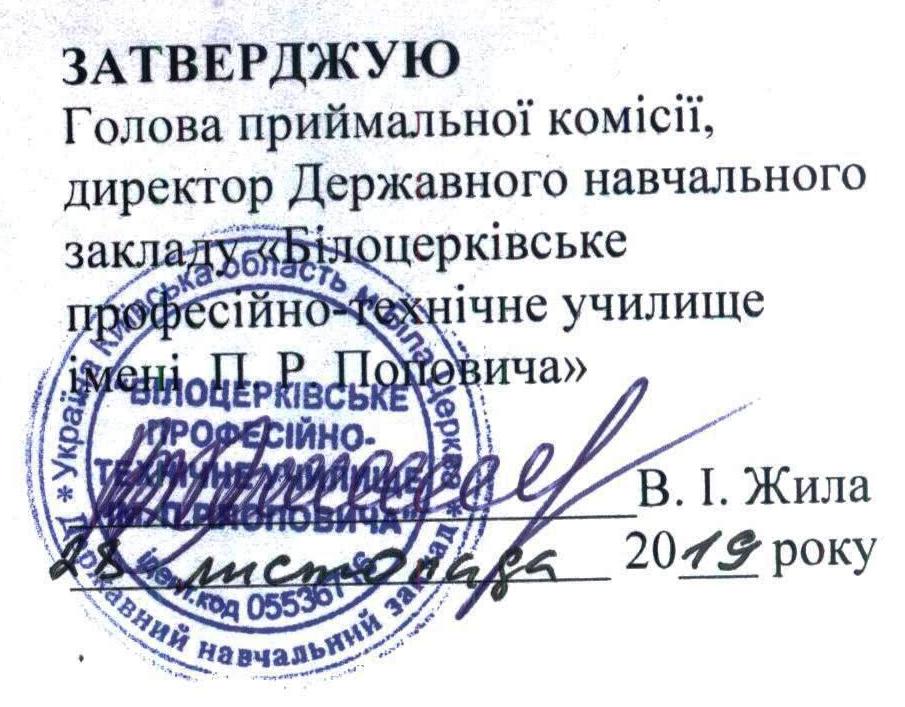 ПРАВИЛА  ПРИЙОМУДО  ДЕРЖАВНОГО  НАВЧАЛЬНОГО  ЗАКЛАДУ«БІЛОЦЕРКІВСЬКЕ ПРОФЕСІЙНО-ТЕХНІЧНЕ УЧИЛИЩЕ ім. П. Р. ПОПОВИЧА»на 2020рік1. Загальна частинаПравила прийому до Державного навчального закладу «Білоцерківське професійно-технічне училище ім. П. Р. Поповича» (далі – правила прийому) розроблені на основі Типових правил прийому до професійно-технічних навчальних закладів України (затв. наказом Міністерства освіти і науки України від 14.05.2013 № 499, із змінами, внесеними згідно з Наказом Міністерства освіти і науки № 344 від 09.04.2014), відповідно до Положення про професійно-технічний навчальний заклад (затв. постановою Кабінету Міністрів України від 05.08.1998  № 1240); Статуту училища.До Державного навчального закладу «Білоцерківське професійно-технічне училище ім. П. Р. Поповича» (далі – училище) приймаються громадяни України, іноземці та особи без громадянства, що перебувають в Україні на законних підставах.Громадяни України мають рівні права на здобуття професійно-технічної освіти відповідно до своїх здібностей і нахилів незалежно від національності, раси, статі, соціального і майнового стану, світоглядних і політичних переконань, ставлення до релігії, віросповідання, стану здоров’я, місця проживання та інших обставин.Іноземні громадяни, особи без громадянства здобувають професійну освіту відповідно до чинного законодавства та міжнародних договорів. Особа, яку визнано біженцем або особою, яка потребує додаткового захисту, має рівне з громадянами України право на освіту.Обмеження допускається за медичними, віковими показниками, а також показниками професійної придатності, що визначаються Кабінетом Міністрів України.Прийом до училища здійснюється для підготовки за освітньо-кваліфікаційним рівнем "кваліфікований робітник". Прийом громадян на первинну професійну підготовку здійснюється за рахунок видатків, визначених у  Державному бюджеті України та обласному бюджеті на підготовку робітничих кадрів на умовах державного та регіонального замовлення у ПТНЗ. Загальноосвітня підготовка у закладахпрофесійної (професійно-технічної) освіти здійснюється за рахунок освітньої субвенції.Прийом громадян понад регіональне та державне замовлення, а також перепідготовка та підвищення кваліфікації здійснюються за рахунок коштів фізичних і юридичних осіб.ІІ. Приймальна комісіяПрийом до училища здійснює приймальна комісія.Очолює приймальну комісію директор училища, який своїм наказом визначає та затверджує персональний склад комісії і порядок її роботи.Приймальна комісія:організовує прийом заяв та документів;проводить зі вступником бесіду з питань вибору професії, умов навчання, матеріального забезпечення та забезпечення особливого соціального захисту здобувачів освіти, слухачів, працевлаштування після закінчення навчального закладу;організовує та координує підготовку та проведення конкурсного відбору;приймає рішення щодо осіб, рекомендованих до зарахування до училища, оформляє протокол та оголошує відповідні списки осіб;організовує роботу щодо комплектування навчальних груп з урахуванням здібностей і нахилів, віку, стану здоров’я та професійної придатності вступників;аналізує та узагальнює інформацію щодо здійснення працівниками навчального закладу професійної орієнтації населення на підготовку та отримання робітничої професії вучилищі;приймає рішення про допуск до участі в конкурсному відборі;вирішує інші питання, пов’язані з прийомом.Правила прийому до училища доводяться до відома вступників через засоби масової інформації,  інформаційні стенди та Web-сайт училищаhttp://www.bptu.kiev.uaСтрок повноважень приймальної комісії – один календарний рік.У 2020році училище здійснює прийом здобувачів освіти та слухачів для навчання за такими професіями:2.7 Іногородні здобувачі освіти училищана підставі поданої заяви забезпечуються місцем у гуртожитку навчального закладу. Проживання у гуртожитку для здобувачів освітиучилища, що навчаються за державним / регіональнимзамовленням, є безкоштовним. Поселення в гуртожиток здійснюється відповідно до наказу директора училища після укладення між навчальним закладом, учнем та його (учня) батьками (особами, що їх замінюють) договору на тимчасове проживання в приміщенні гуртожитку училища.2.8 Порядок роботи приймальної комісії: понеділок, вівторок, середа, четвер, п’ятниця;  з 8-30 до 17-00 год.; субота 9-00 до 14-00, неділя – вихідний день.ІІІ. Документи для вступуВступники подають особисто заяву про вступ до училища, вказуючи обрану професію, форму навчання, місце проживання та інші відомості, визначені у формулярі заяви. Заява обробляється відповідно до вимог Закону України «Про захист персональних даних». Збір, обробку,  поширення будь-яких відомостей чи сукупності відомостей про фізичну особу, яка ідентифікована  або може бути конкретно ідентифікована (персональні дані), без попередньої згоди суб`єкта персональних даних, заборонено.До заяви вступники додають:документ про освіту (оригінал) за умови вступу на денну форму навчання за державним замовленням; в інших випадках – оригінал або завірену копію;медичну довідку за формою, установленою чинним законодавством, із висновком лікаря щодо придатності до навчання за обраною професією за станом здоров’я;вступники, які обрали навчання за професією «Водій автотранспортних засобів» додатково додають медичну довідку щодо придатності до керування транспортними засобами;6 фотокарток розміром 3×4 см;копіюідентифікаційного номера;довідку з місцяпроживання та про склад сім’ї;копії документів, що дають право на пільги при вступі до училища (за наявності).Вступники пред’являють особисто документ, що посвідчує особу та громадянство (паспорт громадянина України чи паспорт  у формі ID-картки  або інший документ, який засвідчує особу і громадянство),  військовий квиток або посвідчення про приписку до призовної дільниці (відповідно до вимог статті 14 Закону України «Про військовий обов’язок і військову службу»). Копії документів можуть засвідчуватися (за оригіналами) приймальною комісією училища або в установленому законодавством порядку. Не засвідчені копії документів, без пред’явлення оригіналів, до розгляду не приймаються.Особи, які направляються на навчання підприємствами, установами, організаціями, додають до заяви про вступ відповідний документ.Прийом документів від вступників розпочинається  01 червня 2020 року та завершується не раніше, ніж за 15 днів до початку навчальних занять.При необхідності, термін прийому документів може бути продовжений або скорочений, про що приймальна комісія повідомляє додатково через засоби масової інформації, інформаційний стенд та Web-сайт училища http://www.bptu.kiev.uaФакт ознайомлення вступника з Правилами прийому, а також надання ним згоди на оприлюднення наявності підстав для вступу поза конкурсом, фіксується в заяві вступника і підтверджується його особистим підписом.ІV. Умови прийомуПрийом до училища проводиться без вступних випробувань шляхом конкурсного відбору вступників на навчання:за результатами середнього бала свідоцтва про базову загальну середню освіту або середнього бала атестата про повну загальну середню освіту; за результатами співбесіди;тестування;за рейтинговим списком вступників.Середній бал документа обчислюється за дванадцятибальною шкалою з округленням до десятих бала. При необхідності – до сотих. Результати встановлення середнього бала документів про освіту оформляються окремим протоколом засідання приймальної комісії.Конкурсний відбір проводиться поетапно упродовж усього періоду прийому документів.Прийом слухачів на перепідготовку або підвищення кваліфікації може здійснюватися шляхом проведення вхідного контролю знань, умінь та навичок відповідно до статті 14 Закону України «Про професійно-технічну освіту».V. ЗарахуванняЗараховуються поза конкурсом:особи, яким відповідно до Закону України «Про статус ветеранів війни, гарантії їх соціального захисту» надано таке право;діти-сироти та діти, позбавлені батьківського піклування, а також особи з їх числа віком від 18 до 23 років відповідно до постанови Кабінету Міністрів України від 05 квітня 1994 року № 226 «Про поліпшення виховання, навчання, соціального захисту та матеріального забезпечення дітей-сиріт і дітей, позбавлених батьківського піклування» (зі змінами);діти-інваліди та інваліди, яким не протипоказане навчання за обраною професією, відповідно до статті 22 Закону України «Про основи соціальної захищеності інвалідів в Україні»;особи, яким відповідно до Закону України «Про статус і соціальний захист громадян, які постраждали внаслідок Чорнобильської катастрофи» надано таке право;особи, яким відповідно до Закону України «Про підвищення престижності шахтарської праці» надано таке право;діти військовослужбовців Збройних Сил України, інших військових формувань, працівників правоохоронних органів, які загинули під час виконання службових обов’язків, на місця, забезпечені регіональним замовленням. Вступники у цьому разі подають відповідний документ про те, що батько (мати) визнані такими, що загинули під час виконання службових обов’язків, відповідно до Указу Президента України від 21 лютого 2002 року № 157 «Про додаткові заходи щодо посилення турботи про захисників Вітчизни, їх правового і соціального захисту, поліпшення військово-патріотичного виховання молоді».Першочергово зараховуються за інших рівних умов:випускники загальноосвітнього навчального закладу ІІІ ступеня, нагороджені золотою (срібною) медаллю;випускники загальноосвітнього навчального закладу ІІ ступеня, які мають свідоцтво про базову загальну середню освіту з відзнакою;учасники міжнародних, завершального етапу Всеукраїнських учнівських олімпіад, конкурсів з дисциплін за умови, якщо вони вступають за професіями, для яких вищезазначені дисципліни є профільними;особи, які вступають до училища за цільовим направленням на навчання.Не пізніше ніж через 5 днів після закінчення конкурсного відбору приймальна комісія приймає рішення, оформляє протокол та оголошує список осіб, що рекомендовані до зарахування на навчання до училища за обраною формою навчання.У разі оскарження результатів конкурсного відбору вступник у триденний строк після їх оголошення (оприлюднення) подає відповідну заяву на ім’я голови приймальної комісії.Зарахування до училища здійснюється наказом директора навчального закладу.Після завершення конкурсного відбору зарахування до училища може супроводжуватися укладанням договору між навчальним закладом, замовником робітничих кадрів (підприємством, організацією тощо) і вступником (для неповнолітніх – його батьками); навчальним закладом і вступником (для неповнолітніх – його батьками (особами, що їх замінюють)) про навчання та подальше працевлаштування. Зарахування до училища на навчання на умовах державного/регіонального замовлення здійснюється за рахунок видатків з обласного бюджету на оплату послуг з підготовки кваліфікованих робітників у професійно-технічних навчальних закладах державної форми власності та дотації з державного бюджету місцевим бюджетам на підготовку робітничих кадрів з професій загальнодержавного значення, затверджених постановою Кабінету Міністрів України від 16 листопада 2016 №818 «Про затвердження переліку професій загальнодержавного значення, підготовка за якими здійснюється за кошти  з державного бюджету» в межах регіонального замовлення.VI. Прикінцеві положенняЗазначений порядок прийому документів з подальшим зарахуванням поширюється на вступників, які не мають базової загальної середньої освіти і подають довідку про навчання в закладі  загальної середньої освіти.Особи, які без поважних причин не приступили до занять протягом 10 днів від дня їх початку, відраховуються з училища. На звільнені місця може проводитися зарахування осіб, що отримали позитивні результати при конкурсному відборі, але не були зараховані. При невиконанні державного/регіонального замовлення на прийом з окремих професій училище може проводити додатковий прийом.Особам, які не зараховані до училища, а також тим, які без поважних причин не приступили до занять, повертаються документи не пізніше ніж протягом п’яти днів з дня прийняття рішення.Матеріали, які засвідчують результати вступних випробувань, зберігаються протягом одного року, а потім знищуються, про що складається відповідний акт.Контроль за дотриманням Типових правил прийому до професійно-технічних навчальних закладів України та Правил прийому до Державного навчального закладу «Білоцерківське професійно-технічне училище ім. П.Р.Поповича» здійснюється Міністерством освіти і науки України, Київською обласною державною адміністрацією та Департаментом освіти і науки Київської облдержадміністрації.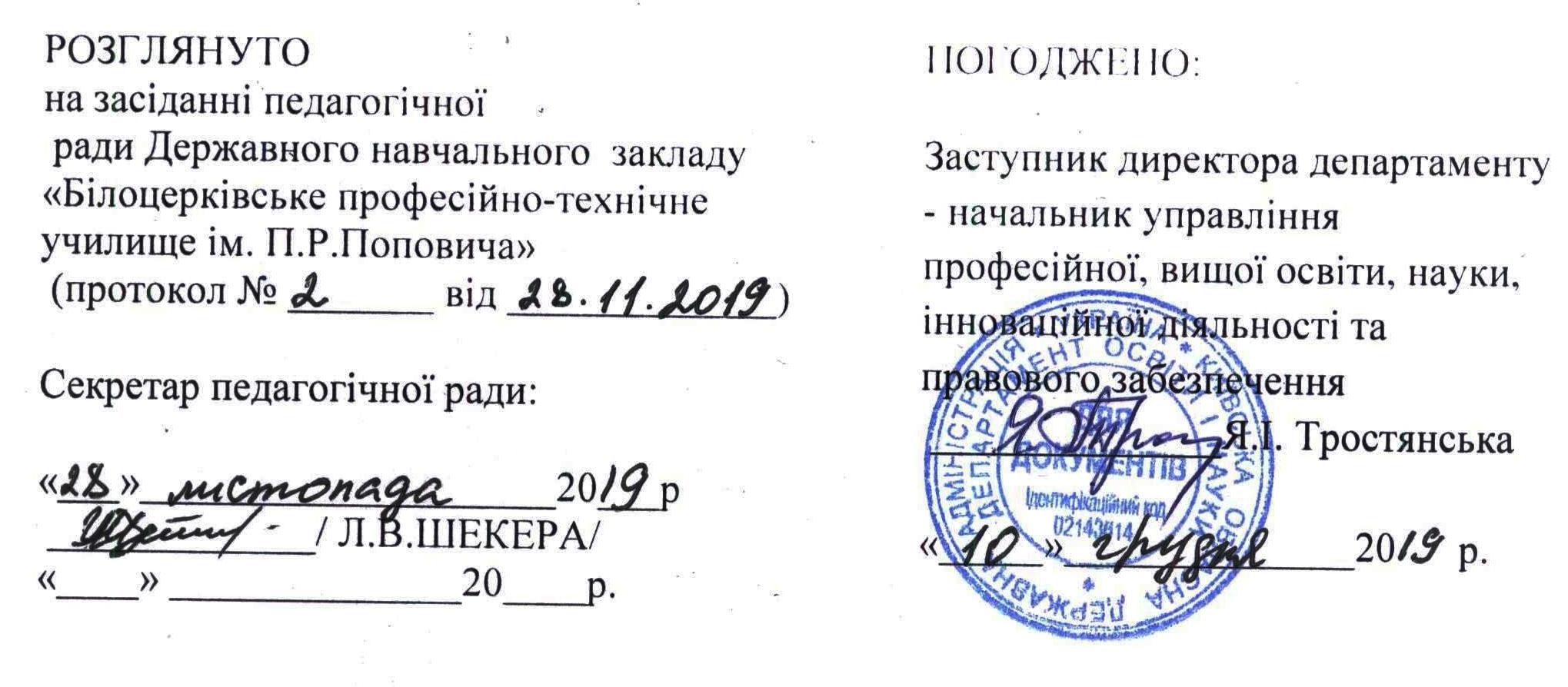 Код за ДК 003-2010 таназва професії7231 Слюсар з ремонту колісних транспортних засобів8322 Водій автотранспортних засобів ( категорії «С»)8232 Машиніст крана автомобільного7231 Слюсар з ремонту колісних транспортних засобів8322 Водій автотранспортних засобів ( категорії «С»)8232 Машиніст крана автомобільного7231 Слюсар з ремонту колісних транспортних засобів8322 Водій автотранспортних засобів ( категорії «С»)8232 Машиніст крана автомобільногоОсвітній рівень вступникаБазова загальна середня освіта. Без вимог до стажу роботи.Базова загальна середня освіта. Без вимог до стажу роботи.Базова загальна середня освіта. Без вимог до стажу роботи.Плановані обсяги прийому30 осіб30 осіб30 осібОсвітній та освітньо-кваліфікаційний рівень випускникаПовна загальна середня освіта. «Кваліфікований робітник».Повна загальна середня освіта. «Кваліфікований робітник».Повна загальна середня освіта. «Кваліфікований робітник».Кваліфікація  випускникаСлюсар з ремонту колісних транспортних засобівІІІ розряду; Водій транспортних засобів категорії «С»; Машиніст крана автомобільного  ІV  розряду.Слюсар з ремонту колісних транспортних засобівІІІ розряду; Водій транспортних засобів категорії «С»; Машиніст крана автомобільного  ІV  розряду.Слюсар з ремонту колісних транспортних засобівІІІ розряду; Водій транспортних засобів категорії «С»; Машиніст крана автомобільного  ІV  розряду.Термін навчання за професіями3 роки3 роки3 рокиФорма навчанняДеннаДеннаДеннаВиди підготовкиПервинна професійна підготовкаПервинна професійна підготовкаПервинна професійна підготовкаУмови навчанняЗамовлення на підготовку робітничих кадрівЗамовлення на підготовку робітничих кадрівЗамовлення на підготовку робітничих кадрівСпеціальні вимогиСлюсар з ремонтуколісних транспортних засобівВодій транспортних засобів категорії «С»Машиніст крана автомобільногоСпеціальні вимогиВік: після закінчення терміну навчання – не менше 17 роківСтать:чоловіча/жіночаМедичні обмеженняВік: після закінчення терміну навчання -більше 17 років, з віковим обмеженням  на право використання посвідчення водія з 18 роківСтать: чоловіча/ жіночаМедичні обмеженняВік: після  закінчення терміну навчання – не менше 18,5 років.Стать: чоловіча/жіночаМедичні обмеження.Код за ДК 003-2010 таназва професії8211 Токар7231 Слюсар з ремонту колісних транспортних засобів8211 Токар7231 Слюсар з ремонту колісних транспортних засобівОсвітній рівень вступникаБазова загальна середня освіта. Без вимог до стажу роботи.Базова загальна середня освіта. Без вимог до стажу роботи.Плановані обсяги прийому30 осіб30 осібОсвітній та освітньо-кваліфікаційний рівень випускникаПовна загальна середня освіта. «Кваліфікований робітник».Повна загальна середня освіта. «Кваліфікований робітник».Кваліфікація випускникаТокар ІІІ розряду; слюсар з ремонту колісних транспортних засобів ІІІ розрядуТокар ІІІ розряду; слюсар з ремонту колісних транспортних засобів ІІІ розрядуТермін навчання за професіями3 роки3 рокиФорма навчанняДеннаДеннаВиди підготовкиПервинна професійна підготовкаПервинна професійна підготовкаУмови навчанняЗамовлення на підготовку робітничих кадрівЗамовлення на підготовку робітничих кадрівСпеціальні вимогиТокарСлюсар з ремонту колісних транспортних засобівВік: після закінчення терміну навчання – не менше 17 роківСтать: чоловіча/ жіночаМедичні обмеженняВік: після закінчення терміну навчання – не менше 17 роківСтать: чоловіча/ жіночаМедичні обмеженняКод за ДК 003-2010 таназва професії7233 Слюсар-ремонтник7212 Електрозварник ручного  зварювання7233 Слюсар-ремонтник7212 Електрозварник ручного  зварюванняОсвітній рівень вступникаБазова загальна середня освіта. Без вимог до стажу роботи.Базова загальна середня освіта. Без вимог до стажу роботи.Плановані обсяги прийому30 осіб30 осібОсвітній та освітньо-кваліфікаційний рівень випускникаПовна загальна середня освіта. «Кваліфікований робітник»Повна загальна середня освіта. «Кваліфікований робітник»Кваліфікація працівникаСлюсар-ремонтник ІІІ розряду; електрозварник ручного зварювання ІІІ розрядуСлюсар-ремонтник ІІІ розряду; електрозварник ручного зварювання ІІІ розрядуТермін навчання за професіями3 роки3 рокиВиди підготовкиПервинна професійна підготовкаПервинна професійна підготовкаУмови навчанняЗамовлення на підготовку робітничих кадрівЗамовлення на підготовку робітничих кадрівСпеціальні вимогиСлюсар-ремонтникЕлектрозварник ручного зварюванняСпеціальні вимогиВік: після закінчення терміну навчання – не менше 17 роківСтать: чоловіча/ жіночаМедичні обмеженняВік: після закінчення терміну навчання – не менше 18 роківСтать: чоловіча/ жіночаМедичні обмеженняКод за ДК 003-2010 таназва професіїКод за ДК 003-2010 таназва професії8211 Верстатник  широкого профілю8211 Верстатник  широкого профілю8211 Верстатник  широкого профілюОсвітній рівень вступникаОсвітній рівень вступникаБазова загальна середня освіта. Без вимог до стажу роботи.Базова загальна середня освіта. Без вимог до стажу роботи.Базова загальна середня освіта. Без вимог до стажу роботи.Плановані обсяги прийомуПлановані обсяги прийому30 осіб30 осіб30 осібОсвітній та освітньо-кваліфікаційний рівень випускникаОсвітній та освітньо-кваліфікаційний рівень випускникаПовна загальна середня освіта. «Кваліфікований робітник».Повна загальна середня освіта. «Кваліфікований робітник».Повна загальна середня освіта. «Кваліфікований робітник».Кваліфікація випускникаКваліфікація випускникаВерстатник широкого профілю ІV розрядуВерстатник широкого профілю ІV розрядуВерстатник широкого профілю ІV розрядуТермін навчання за професіямиТермін навчання за професіями3 роки3 роки3 рокиФорма навчанняФорма навчанняДеннаДеннаДеннаВиди підготовкиВиди підготовкиПервинна професійна підготовкаПервинна професійна підготовкаПервинна професійна підготовкаУмови навчанняУмови навчанняЗамовлення на підготовку робітничих кадрівЗамовлення на підготовку робітничих кадрівЗамовлення на підготовку робітничих кадрівСпеціальні вимогиСпеціальні вимогиВерстатник широкого профілюВерстатник широкого профілюВерстатник широкого профілюВік: після закінчення терміну навчання – не менше 17 роківСтать: чоловіча/ жіночаМедичні обмеженняВік: після закінчення терміну навчання – не менше 17 роківСтать: чоловіча/ жіночаМедичні обмеженняВік: після закінчення терміну навчання – не менше 17 роківСтать: чоловіча/ жіночаМедичні обмеженняКод за ДК 003-2010 таназва професіїКод за ДК 003-2010 таназва професії7212 Електрогазозварник7213 Рихтувальник кузовів7212 Електрогазозварник7213 Рихтувальник кузовів7212 Електрогазозварник7213 Рихтувальник кузовівОсвітній рівень вступникаОсвітній рівень вступникаБазова загальна середня освіта. Без вимог до стажу роботи.Базова загальна середня освіта. Без вимог до стажу роботи.Базова загальна середня освіта. Без вимог до стажу роботи.Плановані обсяги прийомуПлановані обсяги прийому60 осіб60 осіб60 осібОсвітній та освітньо-кваліфікаційний рівень випускникаОсвітній та освітньо-кваліфікаційний рівень випускникаПовна загальна середня освіта. «Кваліфікований робітник».Повна загальна середня освіта. «Кваліфікований робітник».Повна загальна середня освіта. «Кваліфікований робітник».Кваліфікація  випускникаКваліфікація  випускникаЕлектрогазозварник ІV розряду; рихтувальник кузовів ІІІ розрядуЕлектрогазозварник ІV розряду; рихтувальник кузовів ІІІ розрядуЕлектрогазозварник ІV розряду; рихтувальник кузовів ІІІ розрядуТермін навчання за професіямиТермін навчання за професіями3 роки3 роки3 рокиФорма навчанняФорма навчанняДеннаДеннаДеннаВиди підготовкиВиди підготовкиПервинна професійна підготовкаПервинна професійна підготовкаПервинна професійна підготовкаУмови навчанняУмови навчанняЗамовлення на підготовку робітничих кадрівЗамовлення на підготовку робітничих кадрівЗамовлення на підготовку робітничих кадрівСпеціальні вимогиСпеціальні вимогиЕлектрогазозварникЕлектрогазозварникРихтувальник кузовівСпеціальні вимогиСпеціальні вимогиВік: після закінчення терміну навчання – не менше 17 роківСтать: чоловіча/ жіночаМедичні обмеженняВік: після закінчення терміну навчання – не менше 17 роківСтать: чоловіча/ жіночаМедичні обмеженняВік: після закінчення терміну навчання –  не менше 17 роківСтать: чоловіча./ жіночаМедичні обмеженняКод за ДК 003-2010 та назва професії7231 Слюсар з ремонту колісних транспортних засобів8322 Водій автотранспортних засобів ( категорії «С»)7231 Слюсар з ремонту колісних транспортних засобів8322 Водій автотранспортних засобів ( категорії «С»)Освітній рівень вступникаБазова загальна середня освіта. Без вимог до стажу роботи.Базова загальна середня освіта. Без вимог до стажу роботи.Плановані обсяги прийому90 осіб90 осібОсвітній та освітньо-кваліфікаційний рівень випускникаПовна загальна середня освіта. «Кваліфікований робітник».Повна загальна середня освіта. «Кваліфікований робітник».Кваліфікація  випускникаСлюсар з ремонту колісних транспортних засобів ІV розряду; водій транспортних засобів категорії «С»Слюсар з ремонту колісних транспортних засобів ІV розряду; водій транспортних засобів категорії «С»Термін навчання за професіями3 роки3 рокиФорма навчанняДеннаДеннаВиди підготовкиПервинна професійна підготовкаПервинна професійна підготовкаУмови навчанняЗамовлення на підготовку робітничих кадрівЗамовлення на підготовку робітничих кадрівСпеціальні вимогиСлюсар з ремонтуколісних транспортних засобівВодій автотранспортних засобів категорії «С»Спеціальні вимогиВік: після закінчення терміну навчання – не менше 17 роківСтать: чоловіча/ жіночаМедичні обмеженняВік: після закінчення терміну навчання – більше 17 років, з віковим обмеженням  на право використання посвідчення водія з 18роківСтать: чоловіча/ жіночаМедичні обмеженняКод за ДК 003-2010 таназва професії5122    Кухар5123    Офіціант5122    Кухар5123    ОфіціантОсвітній рівень вступникаБазова загальна середня освіта. Без вимог до стажу роботи.Базова загальна середня освіта. Без вимог до стажу роботи.Плановані обсяги прийому30 осіб30 осібОсвітній та освітньо-кваліфікаційний рівень випускникаПовна загальна середня освіта. «Кваліфікований робітник».Повна загальна середня освіта. «Кваліфікований робітник».Кваліфікація  випускникаКухар  ІV  розряду; офіціант ІІІ розрядуКухар  ІV  розряду; офіціант ІІІ розрядуТермін навчання за професіями3 роки3 рокиФорма навчанняДеннаДеннаВиди підготовкиПервинна професійна підготовкаПервинна професійна підготовкаУмови навчанняЗамовлення на підготовку робітничих кадрівЗамовлення на підготовку робітничих кадрівСпеціальні вимогиКухарОфіціантСпеціальні вимогиВік: після закінчення терміну навчання – не менше 17 роківСтать: чоловіча / жіночаМедичні обмеженняВік: після закінчення терміну навчання –  не менше 17 років.Стать: чоловіча/ жіночаМедичні обмеженняКод за ДК 003-2010 таназва професії7241 Слюсар-електрик з ремонту електроустаткування 7231 Слюсар з ремонту колісних транспортних засобів7241 Слюсар-електрик з ремонту електроустаткування 7231 Слюсар з ремонту колісних транспортних засобівОсвітній рівень вступникаБазова загальна середня освіта. Без вимог до стажу роботи.Базова загальна середня освіта. Без вимог до стажу роботи.Плановані обсяги прийому30 осіб30 осібОсвітній та освітньо-кваліфікаційний рівень випускникаПовна загальна середня освіта. «Кваліфікований робітник».Повна загальна середня освіта. «Кваліфікований робітник».Кваліфікація  випускникаСлюсар з ремонту колісних транспортних засобів ІІ розряду;  Слюсар-електрик з ремонту електроустаткування ІІІ розряду.Слюсар з ремонту колісних транспортних засобів ІІ розряду;  Слюсар-електрик з ремонту електроустаткування ІІІ розряду.Термін навчання за професіями3 роки3 рокиФорма навчанняДеннаДеннаВиди підготовкиПервинна професійна підготовка.Первинна професійна підготовка.Умови навчанняЗамовлення на підготовку робітничих кадрівЗамовлення на підготовку робітничих кадрівСпеціальні вимогиСлюсар з ремонтуколісних транспортних засобівСлюсар-електрик з ремонту електроустаткуванняСпеціальні вимогиВік: після закінчення терміну навчання – не менше 17 роківСтать: чоловіча/ жіночаМедичні обмеженняВік: після закінчення терміну навчання – більше 17 років.Стать: чоловіча/ жіночаМедичні обмеженняКод за ДК 003-2010 таназва професії7212 ЕлектрогазозварникОсвітній рівень вступникаПовна загальна середня освіта. Без вимог до стажу роботи.Плановані обсяги прийому60 осібОсвітній та освітньо-кваліфікаційний рівень випускника«Кваліфікований робітник».Кваліфікація  випускникаЕлектрогазозварник ІІ розрядуТермін навчання за професіями23 тижніФорма навчанняВечірняВиди підготовкиПервинна професійна підготовка, професійно-технічне навчання, перепідготовка підвищення кваліфікаціїУмови навчанняВідповідно до укладених угод з юридичними чи фізичними особами ( за кошти замовника)Спеціальні вимогиЕлектрогазозварникСпеціальні вимогиВік: після закінчення терміну навчання – більше  17 років.Стать: чоловіча/жіночаМедичні обмеженняКод за ДК 003-2010 таназва професії7231 Слюсар з ремонту колісних транспортних засобівОсвітній рівень вступникаПовна загальна середня освіта. Без вимог до стажу роботи.Плановані обсяги прийому30 осібОсвітній та освітньо-кваліфікаційний рівень випускника «Кваліфікований робітник».Кваліфікація  випускникаСлюсар з ремонту колісних транспортних засобівІІ розрядуТермін навчання за професіями24 тижніФорма навчанняВечірняВиди підготовкиПрофесійно-технічне навчанняУмови навчанняВідповідно до укладених угод з юридичними чи фізичними особами (за кошти замовника)Спеціальні вимогиСлюсар з ремонту колісних транспортних засобівСпеціальні вимогиВік: після закінчення терміну навчання – не менше 17 роківСтать: чоловіча/жіночаМедичні обмеженняКод за ДК 003-2010 таназва професії5122 КухарОсвітній рівень вступникаПовна загальна середня освіта. Без вимог до стажу роботи.Плановані обсяги прийому60 осібОсвітній та освітньо-кваліфікаційний рівень випускника«Кваліфікований робітник».Кваліфікація  випускникаКухар ІІ розрядуТермін навчання за професіями24 тижніВиди підготовкиПервинна професійна підготовка, професійно-технічне навчання, перепідготовка підвищення кваліфікаціїУмови навчанняВідповідно до укладених угод з юридичними чи фізичними особами ( за кошти замовника)Спеціальні вимогиКухарСпеціальні вимогиВік: після закінчення терміну навчання – не менше 17 років.Стать: чоловіча /жіночаМедичні обмеженняКод за ДК 003-2010 таназва професії8332 Машиніст крана автомобільногоОсвітній рівень вступникаПовна загальна середня освіта. Без вимог до стажу роботи.Плановані обсяги прийому60 осібОсвітній та освітньо-кваліфікаційний рівень випускника«Кваліфікований робітник».Кваліфікація  випускникаМашиніст крана автомобільного ІV розрядуТермін навчання за професіями13 тижнівФорма навчанняВечірняВиди підготовкиПервинна професійна підготовка, професійно-технічне навчання, перепідготовкаУмови навчанняВідповідно до укладених угод з юридичними чи фізичними особами (за кошти замовника)Спеціальні вимогиМашиніст крана автомобільногоСпеціальні вимогиВік: після  закінчення терміну навчання – не менше 18,5 років.Стать: чоловіча/жіночаМедичні обмеження.Код за ДК 003-2010 таназва професії8322 Водій автотранспортних засобів ( категорії «В»)Освітній рівень вступникаПовна загальна середня освіта. Без вимог до стажу роботи.Плановані обсяги прийому30 осібОсвітній та освітньо-кваліфікаційний рівень випускника«Кваліфікований робітник».Кваліфікація  випускникаВодій автотранспортних засобівТермін навчання за професіями10 тижнівФорма навчанняВечірняВиди підготовкиПрофесійно-технічне навчанняУмови навчанняВідповідно до укладених угод з юридичними чи фізичними особами ( за кошти замовника)Спеціальні вимогиВодій автотранспортних засобівСпеціальні вимогиВік: після закінчення терміну навчання – більше17 років, з віковим обмеженням на право використання посвідчення водія з 18 роківСтать: чоловіча / жіночаМедичні обмеженняКод за ДК 003-2010 таназва професії8322 Водій автотранспортних засобів ( категорії «С»)Освітній рівень вступникаПовна загальна середня освіта. Без вимог до стажу роботи.Плановані обсяги прийому70 осібОсвітній та освітньо-кваліфікаційний рівень випускника«Кваліфікований робітник».Кваліфікація  випускникаВодій автотранспортних засобівТермін навчання за професіями14 тижнівФорма навчанняВечірняВиди підготовкиПрофесійно-технічне навчанняУмови навчанняВідповідно до укладених угод з юридичними чи фізичними особами (за кошти замовника)Спеціальні вимогиВодій автотранспортних засобівСпеціальні вимогиВік: після закінчення терміну навчання – більше 17 років, з віковим обмеженням на право використання посвідчення водія з 18 роківСтать: чоловіча / жіночаМедичні обмеженняКод за ДК 003-2010 таназва професії8322 Водій автотранспортних засобів ( категорії «В» і «С»)Освітній рівень вступникаПовна загальна середня освіта. Без вимог до стажу роботи.Плановані обсяги прийому30 осібОсвітній та освітньо-кваліфікаційний рівень випускника«Кваліфікований робітник».Кваліфікація  випускникаВодій автотранспортних засобівТермін навчання за професіями21 тижденьФорма навчанняВечірняВиди підготовкиПрофесійно-технічне навчанняУмови навчанняВідповідно до укладених угод з юридичними чи фізичними особами ( за кошти замовника)Спеціальні вимогиВодій автотранспортних засобівСпеціальні вимогиВік: після закінчення терміну навчання – більше17 років, з віковим обмеженням на право використання посвідчення водія з 18 роківСтать: чоловіча / жіночаМедичні обмеженняКод за ДК 003-2010 таназва професії8322 Водій автотранспортних засобів ( категорії «СЕ»)Освітній рівень вступникаПовна загальна середня освіта. Без вимог до стажу роботи.Плановані обсяги прийому15 осібОсвітній та освітньо-кваліфікаційний рівень випускника«Кваліфікований робітник».Кваліфікація  випускникаВодій автотранспортних засобівТермін навчання за професіями6 тижнівФорма навчанняВечірняВиди підготовкиПрофесійно-технічне навчанняУмови навчанняВідповідно до укладених угод з юридичними чи фізичними особами (за кошти замовника)Спеціальні вимогиВодій автотранспортних засобівСпеціальні вимогиВік: після закінчення терміну навчання – більше 17 років, з віковим обмеженням на право використання посвідчення водія з 18 роківСтать: чоловіча / жіночаМедичні обмеженняКод за ДК 003-2010 таназва професії8211 ТокарОсвітній рівень вступникаПовна загальна середня освіта. Без вимог до стажу роботи.Плановані обсяги прийому15 осібОсвітній та освітньо -кваліфікаційний рівень випускника «Кваліфікований робітник».Кваліфікація випускникаТокар ІІ розряду; Термін навчання за професіями24 тижніФорма навчанняВечірня Види підготовкиПрофесійно-технічне навчання.Умови навчанняВідповідно до укладених угод з юридичними чи фізичними особами.Спеціальні умовиТокарСпеціальні умовиВік: після закінчення терміну навчання – не менше 17 роківСтать: чоловіча/ жіночаМедичні обмеженняКод за ДК 003-2010 таназва професії8211 ФрезерувальникОсвітній рівень вступникаПовна загальна середня освіта. Без вимог до стажу роботи.Плановані обсяги прийому15 осібОсвітній та освітньо -кваліфікаційний рівень випускника «Кваліфікований робітник».Кваліфікація випускникаФрезерувальник  ІІ розрядуТермін навчання за професіями21тижденьФорма навчанняВечірня Види підготовкиПрофесійно-технічне навчання.Умови навчанняВідповідно до укладених угод з юридичними чи фізичними особами.Спеціальні умовиФрезерувальникСпеціальні умовиВік: після закінчення терміну навчання – не менше 17 роківСтать: чоловіча / жіночаМедичні обмеженняКод за ДК 003-2010 таназва професії7233 Слюсар-ремонтникОсвітній рівень вступникаПовна загальна середня освіта. Без вимог до стажу роботи.Плановані обсяги прийому30 осібОсвітній та освітньо-кваліфікаційний рівень випускника «Кваліфікований робітник»Кваліфікація працівникаСлюсар-ремонтник ІІІ розрядуТермін навчання за професіями21 тижденьВиди підготовкиПрофесійно-технічне навчання.Умови навчанняВідповідно до укладених угод з юридичними чи фізичними особами.Спеціальні вимогиСлюсар-ремонтникВік: після закінчення терміну навчання – не менше 17 роківСтать: чоловіча / жіночаМедичні обмеження